World of Agriculture Exploration Follow the each of the steps and complete what is asked of you to start your exploration of the world of agriculture.  If you need help, raise your hand and Dr.Bobbitt will come around to assist you.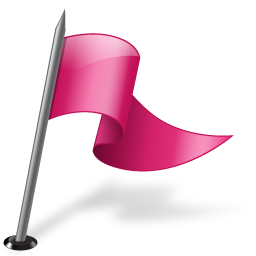 EngageOpen the story and make a copy (save the document somewhere on your computer or personal device).  Read the story and highlight or underline all the words that are items which come from agriculture. Submit this highlighted document on Edmodo (class code is jbtihf). 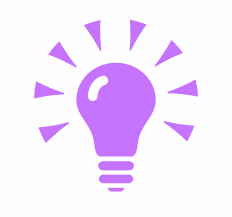 ExploreChoose a couple of the resources listed and see what products are based on agriculture.  Be sure to explore at least 2 of the resources here. Video #1 - Food For ThoughtVideo #2 - What is Agriculture?Article #1 - National GeographicArticle # 2 - ScienceDaily: AgricultureInfographic #1 - Everything but the baaInfographic #2 - Ag Careers PerceptionsInfographic #3 - United States of Agriculture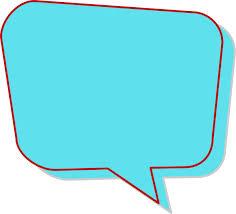 Explain Read this article and browse this opinion piece.  When you are finished complete the review quiz on Edmodo. 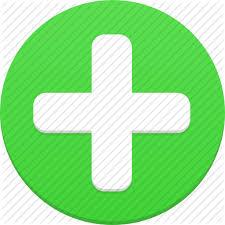 ApplyNow that you have learned a little about the world of agriculture, create some type of media that can be shared which tells about the ways agriculture impacts everyone's lives.  You may choose your own type of media...Slides/PowerPoint/Prezi, Poster, Infographic, Video, etc.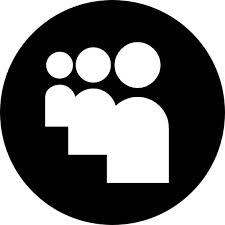 ShareOnce you have completed your media project, load it to the Edmodo page and share it with the class.  Comment on at least 2 other media projects and share what you liked about their project or something you didn’t include in yours that you wish you would have.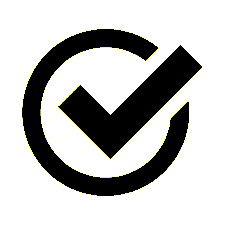 ReflectOn Edmodo, there is an assignment posted to reflect over your work with this assignment and your project.  Be sure to answer all of the questions in the reflection. 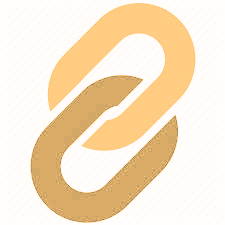 ExtendAdditional links to check out if you are interested in individualized exploration.Video-Your Life, Your AgricultureVideo - One Hungry PlanetVideo - Growing Today for TomorrowArticle - What is Agriculture? It is bigger than you think!Infographic - US Agriculture